            Order form for club clothing 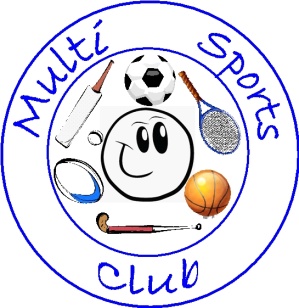 Name of club member .................................................................................................................Phone: ..........................................................................................................................................Sessions attended: Compass Dance   Multi Sports Thurs   Sun    gym     Aqua     Football   other  *Size guideReturn form and payment to Susan Perrin, 6 Ruskin Road, Eastleigh, SO50 4JSSize *Number of itemsPrice per itemTotal Polo Shirt – royal blue£10.00Sweatshirt – royal blue£15.00Fleece – full front zip£15.00Total enclosed – cash/cheque payable to Multi Sports ClubTotal enclosed – cash/cheque payable to Multi Sports ClubTotal enclosed – cash/cheque payable to Multi Sports ClubTotal enclosed – cash/cheque payable to Multi Sports ClubSMLXLXXLTo fit chest (inches)36-3838-4040-4242-4444-46Actual Chest (Inches)40.2542.25444648.75Actual Chest (cm)102107112117124Actual length (Inches)2728293030.5Hem (Inches)40.2542.25444648.75